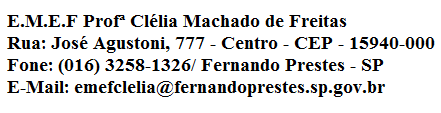 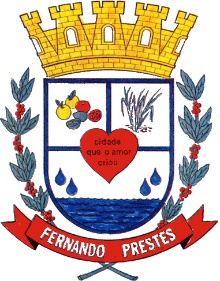 E.M.E.F. “CLELIA MACHADO DE FREITAS” DISCIPLINA: INGLÊSPROFESSOR (A): ANA MARIAALUNO(A):_____________________________________________ 1º ANO____Data: __/__/____ACESSAR VÍDEO NO YOUTUBE PARA ASSISTIR A AULA DA SEMANA DE 05 A 09 DE ABRIL DA PROFESSORA ANA MARIAASSUNTO: COLORS  - CORESVAMOS RECORDAR AS COLORS (CORES) QUE JÁ APRENDEMOS: YELLOW – AMARELO / RED – VERMELHO / GREEN – VERDE / BLUE – AZUL / ORANGE – LARANJA / PINK – ROSA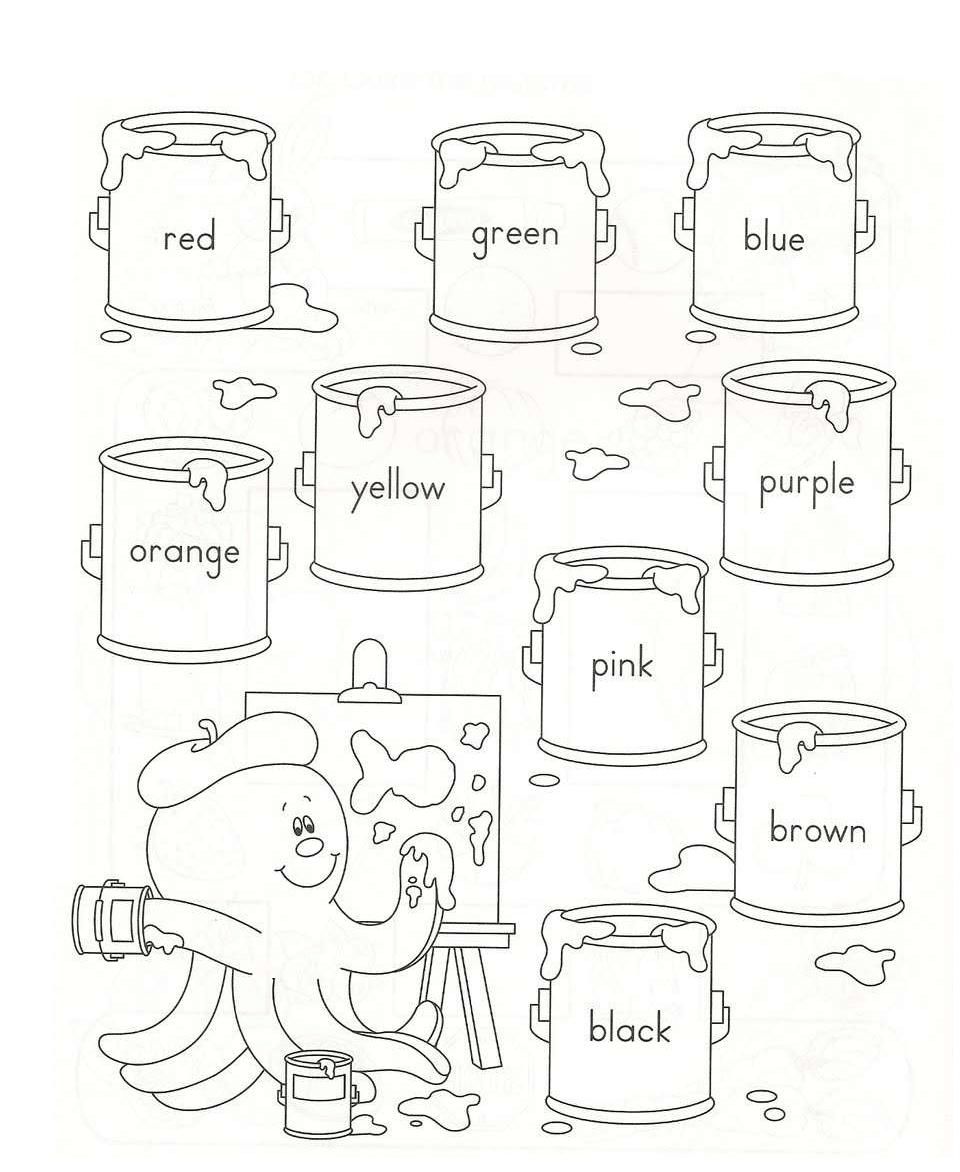 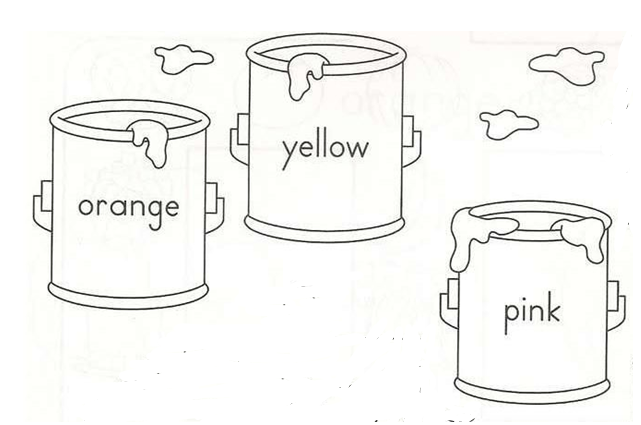 